ТЕРРИТОРИАЛЬНАЯ  ИЗБИРАТЕЛЬНАЯ  КОМИССИЯ  г.КАРАБУЛАКП О С Т А Н О В Л Е Н И Е02  июля  2021 г. 	                                                                                 № 8/11-5г. КарабулакО назначении председателя участковой избирательной комиссии  избирательного участка №203Рассмотрев предложения по кандидатурам для назначения председателем участковой избирательной комиссии избирательного участка №203 и в соответствии с пунктом 7 статьи 28 Федерального Закона 
«Об основных гарантиях избирательных прав и права на участие в референдуме граждан Российской Федерации», территориальная избирательная комиссия г. Карабулак  постановляет:1. Назначить председателем участковой избирательной комиссии избирательного участка №203 с правом решающего голоса Костоеву Зарему Мусаевну, 1976 года рождения, образование высшее, директор Частного профессионального образовательного учреждения «Медико-технологический колледж №1» г. Карабулак, предложенную в состав комиссии собранием избирателей по месту жительства.	2. Направить настоящее постановление в средства массовой информации для опубликования и разместить на официальном сайте администрации г. Карабулак.Председатель территориальной избирательной комиссии г.Карабулак                                    А.М.АмхадовСекретарьтерриториальной избирательной комиссии г.Карабулак                                            С.И. Плиев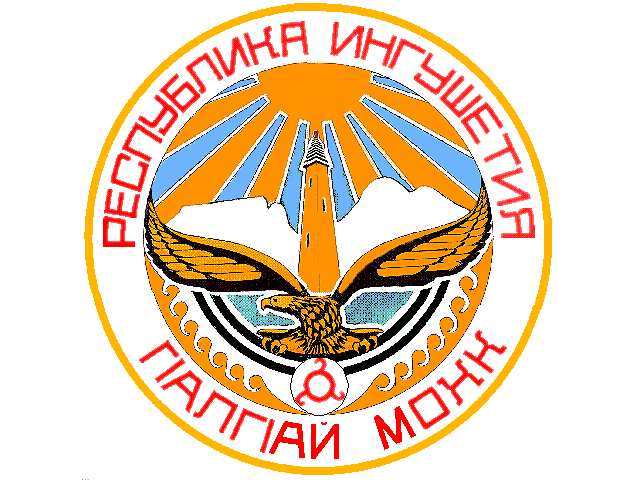 